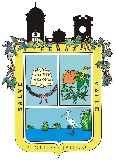 INGRESOS MUNICIPALES POR CONCEPTO DE PARTICIPACIONES ESTATALESCORRESPONDIENTES AL AÑO 2016MES2015ENERO            2,037,165.73 FEBRERO            2,425,195.01 MARZO            2,971,594.58 ABRIL             2,448,969.30 MAYO            2,936,017.08 JUNIO            2,421,579.59 JULIO            2,571,565.91 AGOSTO            2,702,679.44 SEPTIEMBRE            2,426,102.76 OCTUBRE            3,246,159.70 NOVIEMBRE            2,305,100.36 DICIEMBRE            2,783,993.27 TOTAL CUMULADO           31,276,122.73 